Муниципальное казенное учреждение«Управление образования города Белово»Муниципальное бюджетное нетиповое общеобразовательное учреждение«Гимназия № 1 имени Тасирова Г.Х. города Белово»(МБНОУ гимназия № 1 города Белово)ПРИКАЗ09.01.2014 г.										№ 4БеловоО создании пункта выдачи средств индивидуальной защиты	В соответствии с требованиями Федеральных законов от 21.12.94г. № 68 «О защите населения и территорий от чрезвычайных ситуаций природного и техногенного характера» и от 12.02.98г. № 28 «О гражданской обороне» в целях обеспечения жизнедеятельности предприятия и защиты рабочих, служащих и членов их семей в случае возникновения ЧС мирного времени и проведения эвакомероприятий в особый период.ПРИКАЗЫВАЮ:Для обеспечения средствами индивидуальной защиты рабочих и служащих гимназии и приписанного населения объектов экономики и во исполнение распоряжения Главы администрации – начальника ГО города Белово организовать на объекте МБНОУ гимназия №1 города Белово пункт выдачи средств индивидуальной защиты.2. Назначить начальником пункта выдачи средств индивидуальной защиты – Куликову Любовь Николаевну, учителя ОБЖ.3. Заместителю директора по БЖ Мельникову К.Ю. подготовить документацию пункта выдачи средств индивидуальной защиты до 1.04.2014г.4. Контроль за исполнением приказа оставляю за собой.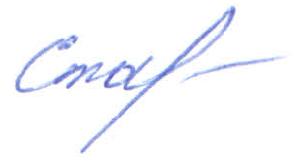 Директор					А.А. Старченков